Title First Name Last Name PhotographPhotographNameDr.SoumyaMitra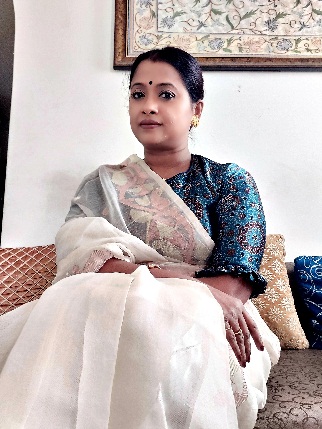 DesignationAssistant ProfessorAssistant ProfessorAssistant ProfessorEducational  QualificationM.A/M.Sc, B.Ed, Ph.DM.A/M.Sc, B.Ed, Ph.DM.A/M.Sc, B.Ed, Ph.DDate of Joining3.11.20093.11.20093.11.2009DepartmentGeography Geography Geography AddressAddressAddressAddressLocalHaidar para. Shibram pally. siliguriHaidar para. Shibram pally. siliguriHaidar para. Shibram pally. siliguriPermanentDoDoDoPhone Numbers Phone Numbers Phone Numbers Phone Numbers PAN1322COffice Cell  Phone94342076437908802162Emailsoumyanbsxc@gmail.comsoumyanbsxc@gmail.comsoumyanbsxc@gmail.comsoumyanbsxc@gmail.comsoumyanbsxc@gmail.comFaxTeaching Experiences (Present & Previous)From November 2009 to presentFrom November 2009 to presentFrom November 2009 to presentFrom November 2009 to presentFrom November 2009 to presentResearch InterestsPopulation Geography, Social and Cultural Geography, Agricultural Geography, Settlement Geography, Indian Geography, Statistical Geography, Environmental Geography, Labour geography, Himalaya as a discourse and Urban Geography.Population Geography, Social and Cultural Geography, Agricultural Geography, Settlement Geography, Indian Geography, Statistical Geography, Environmental Geography, Labour geography, Himalaya as a discourse and Urban Geography.Population Geography, Social and Cultural Geography, Agricultural Geography, Settlement Geography, Indian Geography, Statistical Geography, Environmental Geography, Labour geography, Himalaya as a discourse and Urban Geography.Population Geography, Social and Cultural Geography, Agricultural Geography, Settlement Geography, Indian Geography, Statistical Geography, Environmental Geography, Labour geography, Himalaya as a discourse and Urban Geography.Population Geography, Social and Cultural Geography, Agricultural Geography, Settlement Geography, Indian Geography, Statistical Geography, Environmental Geography, Labour geography, Himalaya as a discourse and Urban Geography.Professional  AchievementInvitee guest teacher for course work (M.Phil. & Ph.D.) in Himalayan Study Centre, NBU (2019). ADMINISTRATIVE  RESPONSIBILITIESCoordinator/Head of the department (2010 – 2014) and (2015 – 2018 January)Member of discipline committee (2015-2017)Member of grievance cellSELECT PUBLICATIONSSELECT PUBLICATIONSSome Major Research  Articles In Journals2019, The Making of Relationship: Migration and Transformation of Singtam Town in East Sikkim. In Published in International Journal of Basic and Applied Research. February, 2019. Vol-9, No. 02.Select Chapter’s in  Edited Volume2018: Social Position of Women with Demographic Indicators: A Case Study of Kanoi Village, Jaisalmer, Rajasthan [eds.] In Modern Perspective in Geography, Kolkata, 2018.2019: The Complex Interface Between Neoliberal Urbanism and Migrant Informal Labourers: A Rangpo Case Study [ed.]. In Sustainable Urbanization in East India: Present trends and Future Concerns. New Delhi, 2019. In press, Decent Work and Sustainable Livelihood of Migrant Labour: Contested Reality in Singtam, Sikkim [eds.]. In Demographic Dividend and SDGs in India: Labour and Employment Opportunities. Routledge. ISBN no. 978-0-367-35710-8.Project Worked as a Research Assistant in the project “Carrying Capacity of Teesta Basin, Sikkim” at NBU, sponsored by the Ministry of Environment and Forest, Govt. of India during 2002 to 2004.PAPER PRESENTED  IN SEMINARS/  CONFERENCESPresented a paper in ICSSR Sponsored International Interdisciplinary Conference on “HUMAN RESOURCE MOBILITY IN SOUTH ASIA” organised by Department of Geography, Sikkim Government College. Sikkim (2013) Title: MIGRATION and EASTERN HIMALAYA.Presented a paper titled “THE SOCIAL LOCATION OF WOMEN WITH DEMOGRAPHIC INDICATORS: A CASE STUDY OF KANOI VILLAGE, JAISALMER, RAJASTHAN” in Indian Social Science and Humanities Congress 2018, 4th International Conference. Organised by Asutosh College, Kolkata.Presented a paper titled “THE MAKING RELATIONSHIP: MIGRATION AND TRANSFORMATIONS OF SINGTAM TOWN IN EAST SIKKIM” in International Conference on Indigenous People, Human Security and Sustainable Development: Emerging Challenges in the Present Global Context. Organised by Commission of Human Rights, IUAES, ICHR, ICMR, Anthropological Survey of India and West Bengal State University.Presented a paper titled “NEED ASSESMENT OF LAND USE….. TOURISM INDUSTRIES” in UGC Sponsored National Seminar. Organised by Department of Geography, P.D. Women’s College, Jalpaiguri.Presented a paper titled “THE COMPLEX INTERFACE BETWEEN NEOLIBERAL URBANISM AND MIGRANT INFORMAL LABOURERS: A RANGPO CASE” in ICSSR- ERC Sponsored Seminar on Sustainable Urbanization in the East India: Present Trends and Future Concerns. Organised by Department of Geography, Siliguri Mahila Mhabidyalaya. Siliguri.RESOURCE  PERSONSHIP /  KEYNOTE ADDRESS  IN SEMINARS/  WORKSHOPS2020: participate as a resource person and delivered a talk entitled “Karatoya: interface between social and political Importance” in the Himalayan Literary Dialogue “Shadow of Nature: A Digital Initiative”. 3rd session [The Creek Etude]. MEMBERSHIP OF PROFESSIONAL AND ACADEMIC BODIESMEMBERSHIP OF PROFESSIONAL AND ACADEMIC BODIES• Member of the UG Board of Studies in member of the UG Board of studies in COP of CBPBU (Ref. No. F86.V2/ REG/937-19, Date: 31.05.2019).